St Bartholomew’s Church     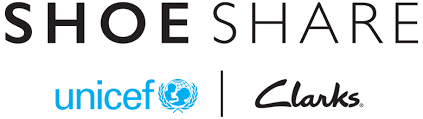 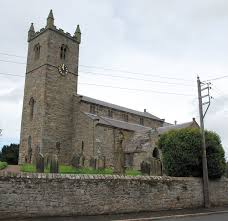 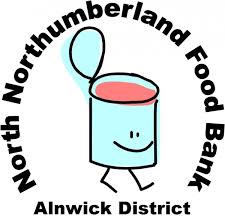 Whittingham C of E Fundraising Efforts 2018-19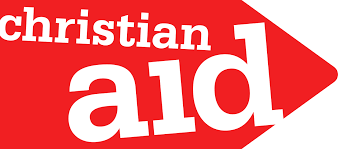 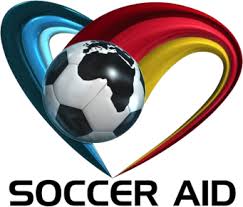 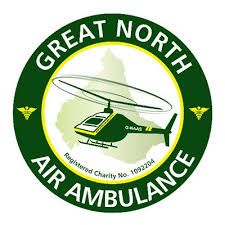 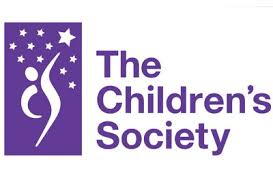 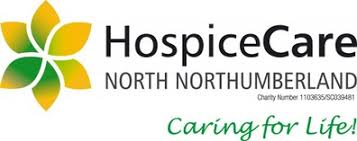 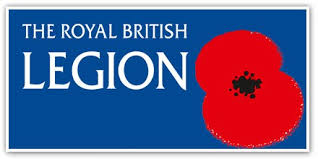 